, Gesuch um Entbindung von der beruflichen Schweigepflicht für InkassoGesuchstellerin/GesuchstellerPatientin/PatientAngaben über Behandlung, Rechnung, MahnungDie Gesuchstellerin/der Gesuchsteller ersucht die Gesundheitsdirektion, sie/ihn gegenüber den zuständigen Betreibungsämtern und Gerichtsinstanzen sowie gegenüber einer allfälligen Rechtsvertretung soweit von der beruflichen Schweigepflicht zu entbinden, als dies für das Inkasso der unbezahlt gebliebenen Honorarforderung erforderlich ist.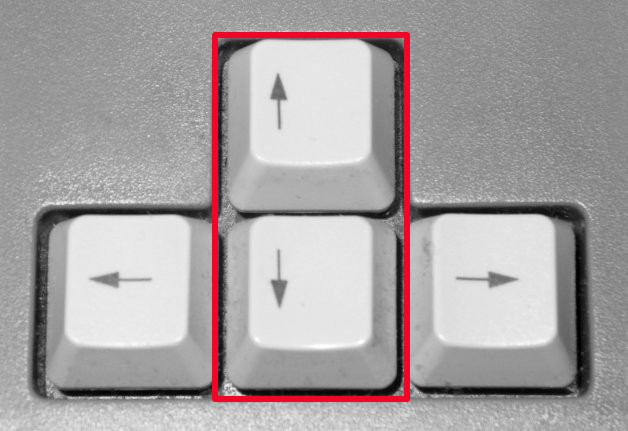 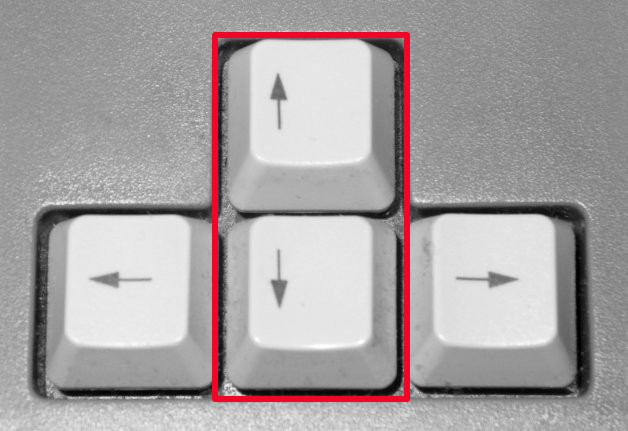 Das Gesuch ist per Post einzureichen an:Gesundheitsdirektion Kanton ZürichAbteilung RechtPostfach8090 Zürich